Российская Федерация                                                                                                        Республика Хакасия                                                                                                         Таштыпский район                                                                                                    Администрация Арбатского сельсовета   ПОСТАНОВЛЕНИЕ 06 ноября  2018г.                      	    с. Арбаты	                                                     № 89О присвоении адреса                                                                                                                         объекту недвижимости на                                                                                                             территории Арбатского сельсовета                                                                                                          по адресу: Российская Федерация,                                                                                                  Республика Хакасия, Таштыпский район,                                                                                                  с. Арбаты, ул. Набережная, дом 64      Рассмотрев заявление от 26 октября  2018 года, Бабенышевой Елены Юрьевны 20.01.1988 года рождения, (95 07 646716 выдан 18.02. 2008г. ТП УФМС России по Республике Хакасия в Таштыпском районе, состоящей на регистрационном учете по адресу: Российская Федерация, Республика Хакасия, Таштыпский район, с. Арбаты,                 ул. Титова, дом 20.                                                                                                                                        В соответствии со ст. 14 Федерального закона от 06.10. 2003 г. №131-Ф3 «Об общих принципах организации местного самоуправления в Российской Федерации», на основании, ст.44 Устава муниципального образования Арбатский сельсовет Таштыпского района Республики Хакасия от 20.01.2006г. (с последующими изменениями), Администрация Арбатского сельсовета постановляет:       1. Жилому дому, присвоить адрес: Российская Федерация, Республика Хакасия, Таштыпский район, село Арбаты, улица Набережная, дом 64, расположенного на земельном участке с кадастровым номером 19:09:020102:187 площадью 1500,00 (одна тысяча пятьсот) кв. м., с разрешенным использованием для индивидуального жилого дома         2.Рекомендовать регистрирующим органам руководствоваться настоящим постановлением.      3.Контроль за исполнением настоящего постановления оставляю за собой.Примечание: схема расположения объекта недвижимости и земельного участка на генеральном плане: село Арбаты, - прилагается  Глава Арбатского сельсовета                                                                           	А.С. ЛебедевПриложение к постановлению № 89  от «06» ноября 2018 г.                                                                                Администрации  Арбатского  сельсоветаСхема расположения объекта по адресу:                                                                                                    Республика Хакасия, Таштыпский район, село Арбаты,                                                       улица Набережная, дом 64  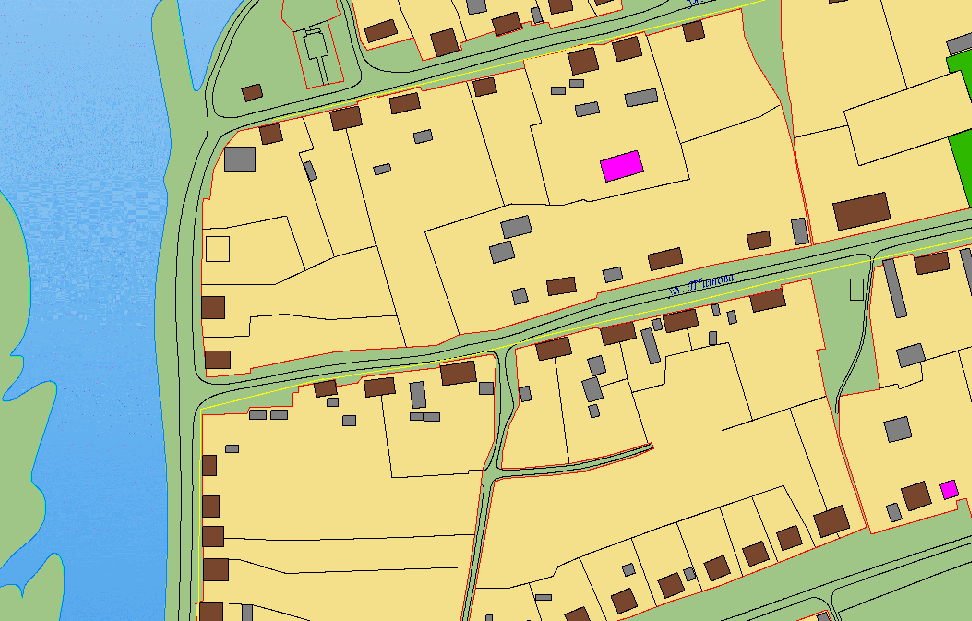 